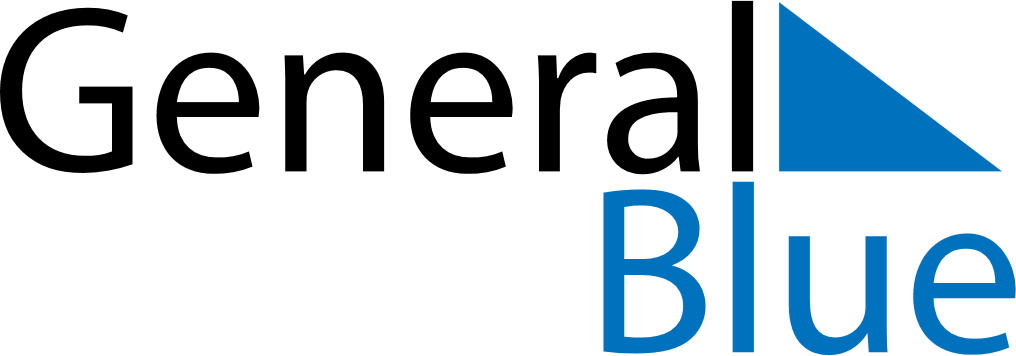 October 1754October 1754October 1754October 1754October 1754SundayMondayTuesdayWednesdayThursdayFridaySaturday12345678910111213141516171819202122232425262728293031